ПЛАН ЗАСТРОЙКИпо компетенции «Физическая культура,  спорт и фитнес»Регионального этапа Чемпионата по профессиональному мастерству «Профессионалы» в 2024 г.2024Площадка А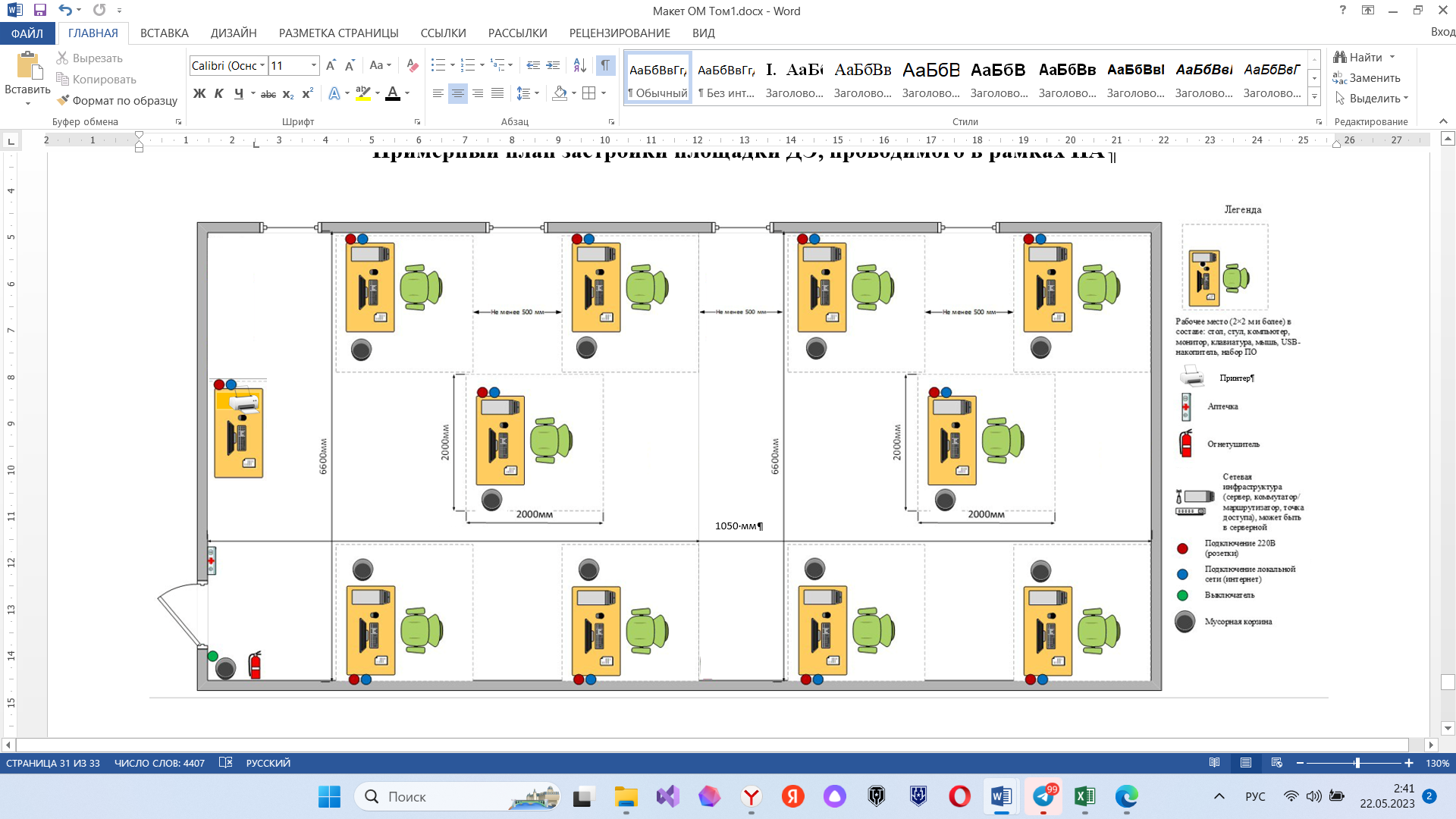 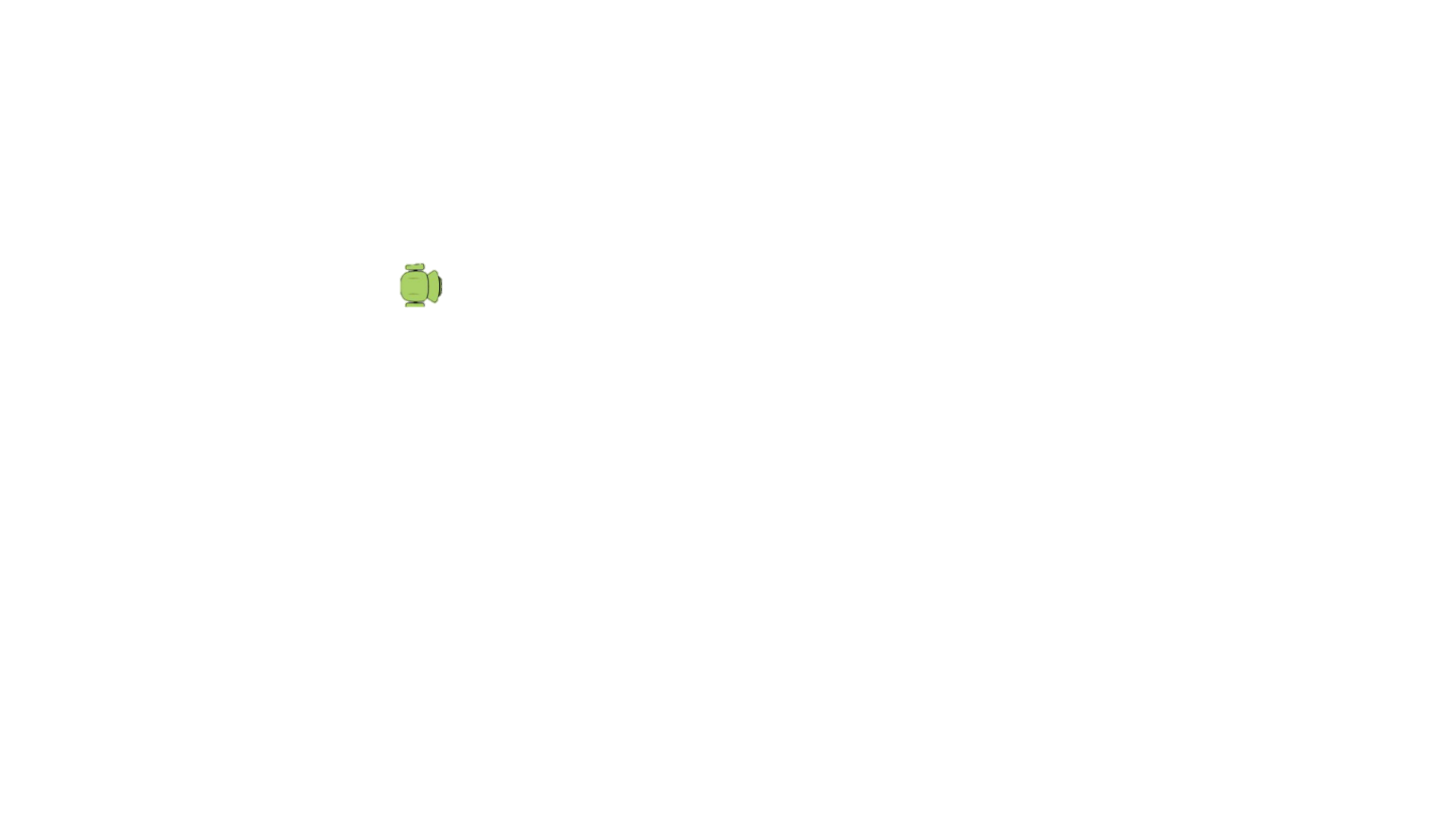 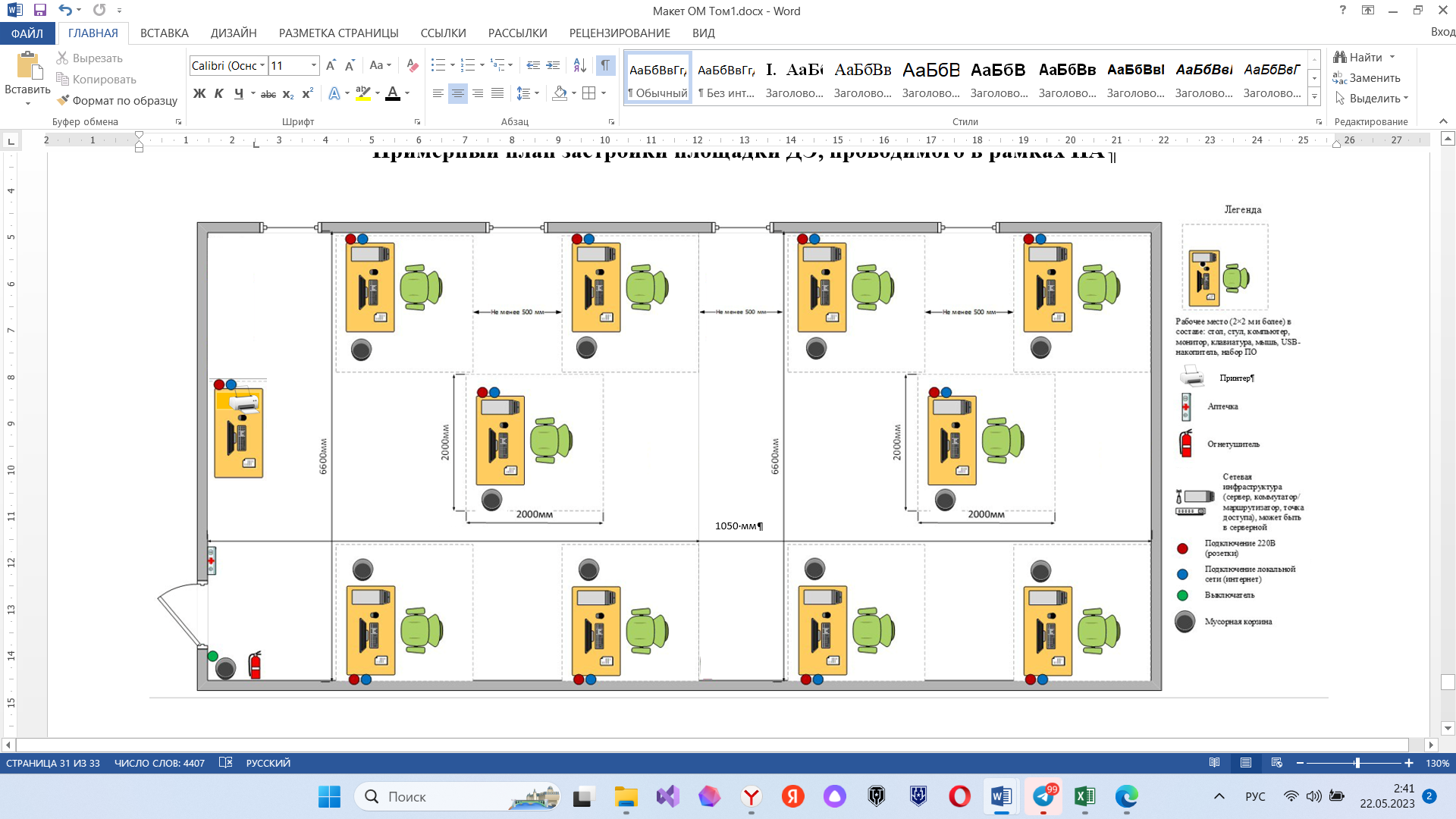 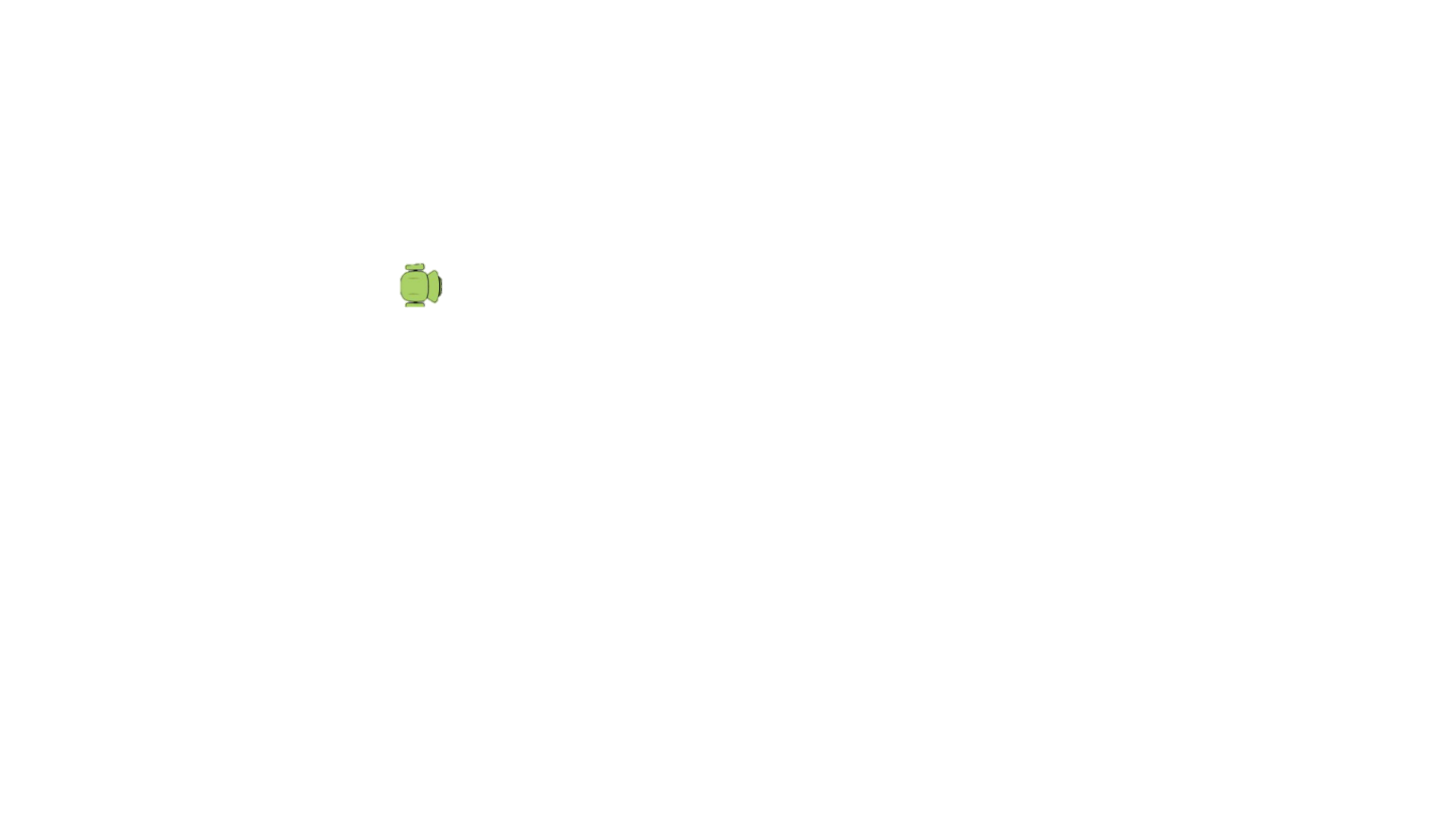 Условные обозначения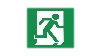 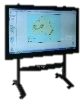 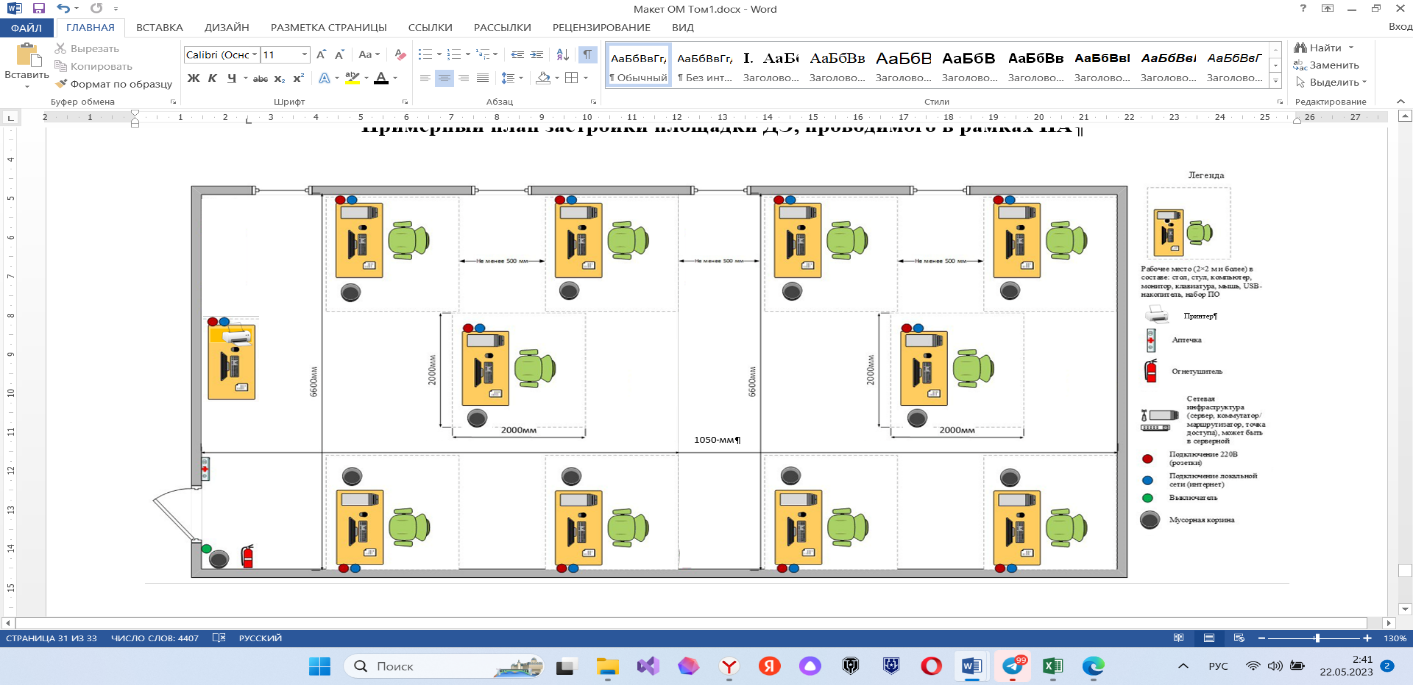 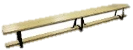 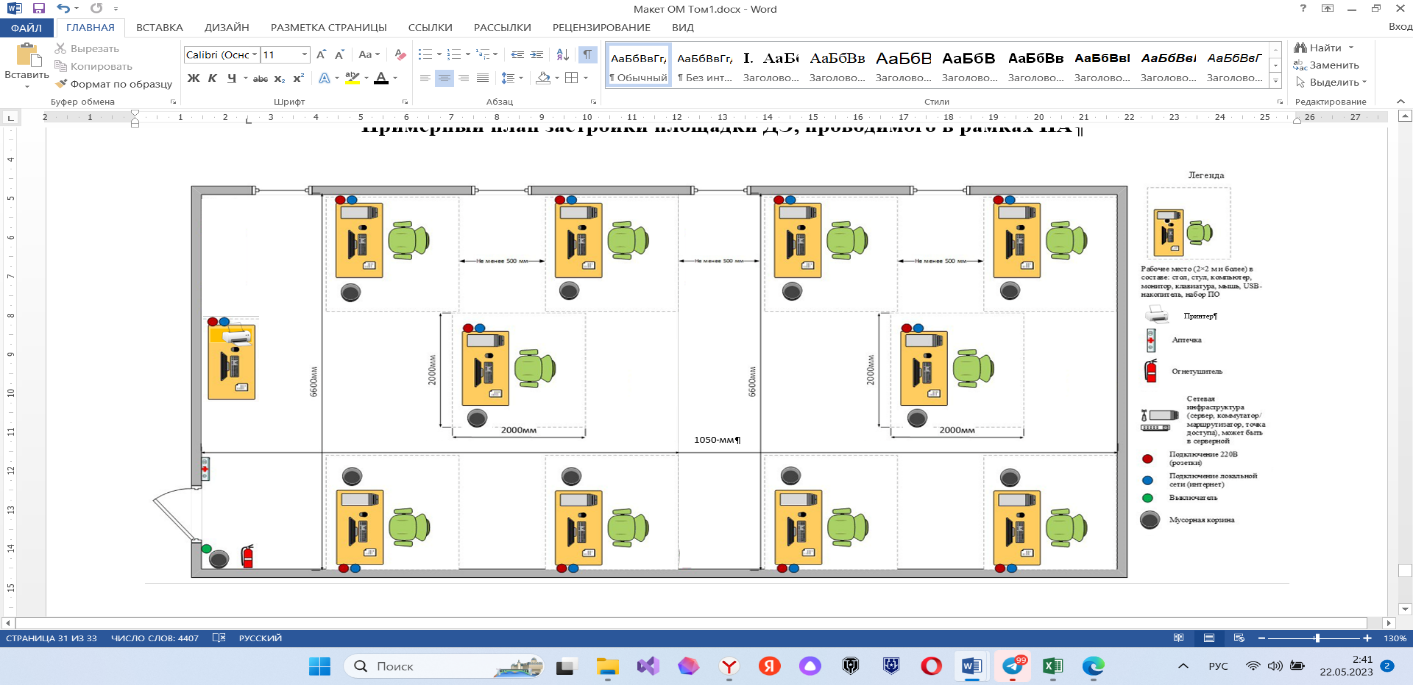 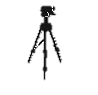 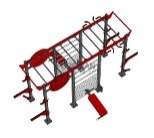 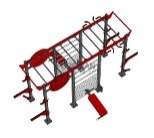 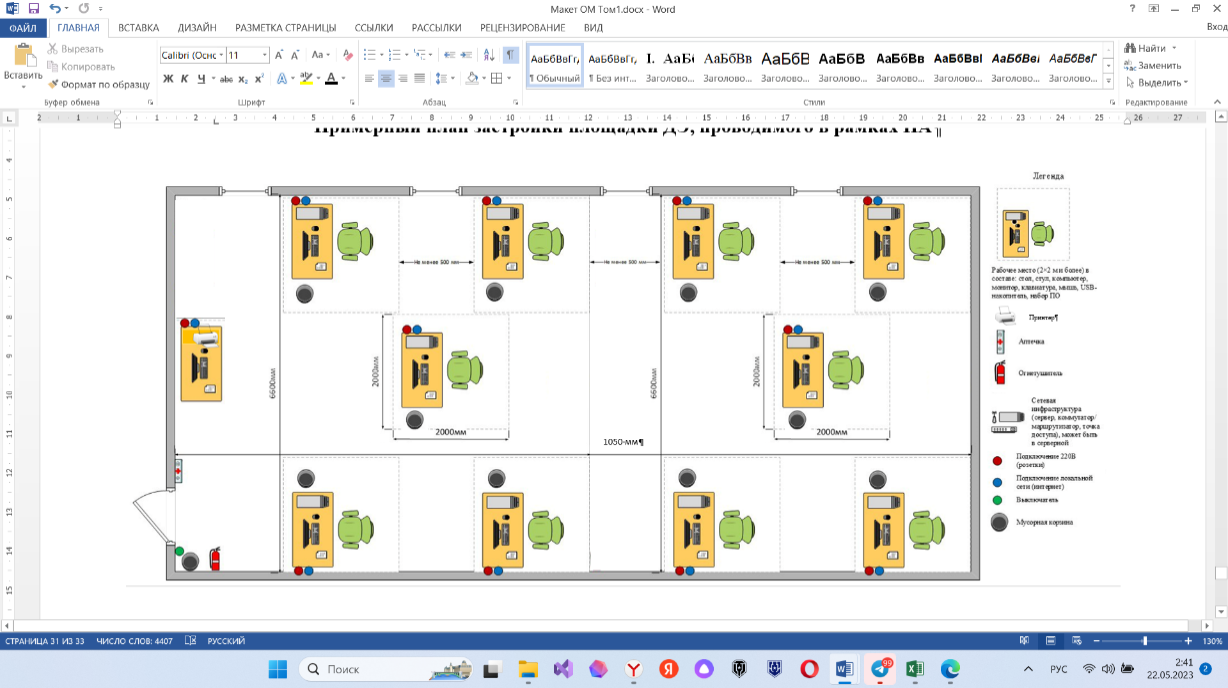 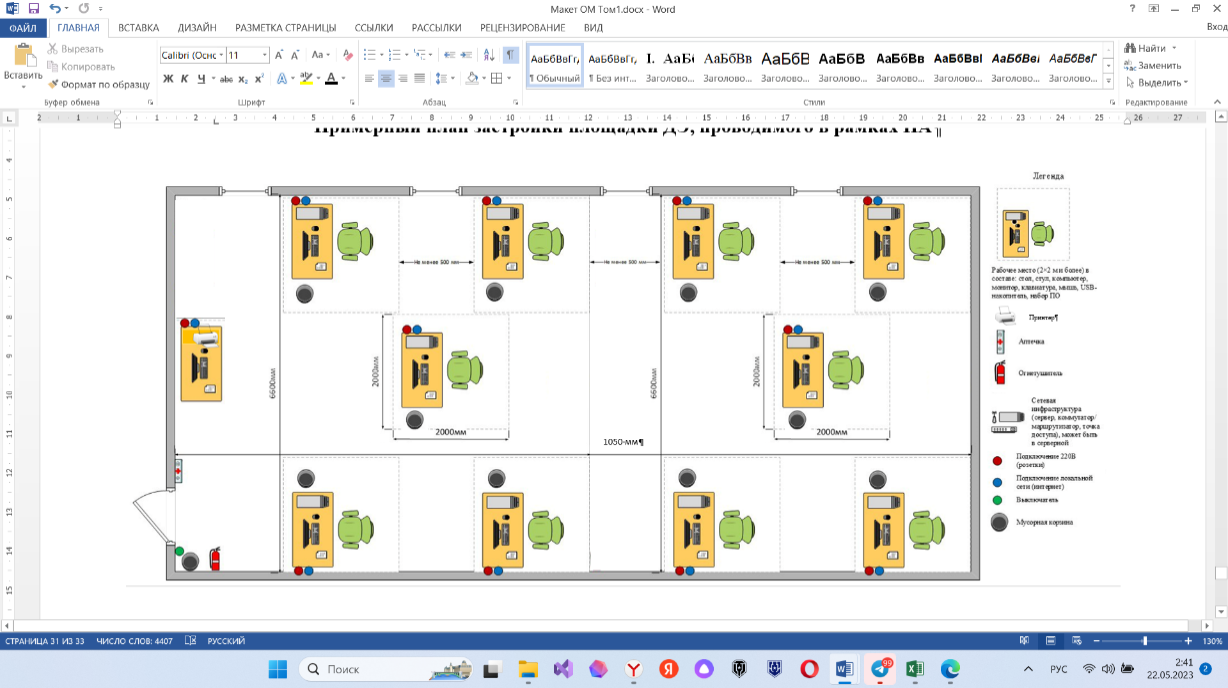 Площадка БУсловные обозначения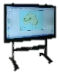 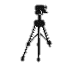 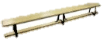 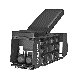 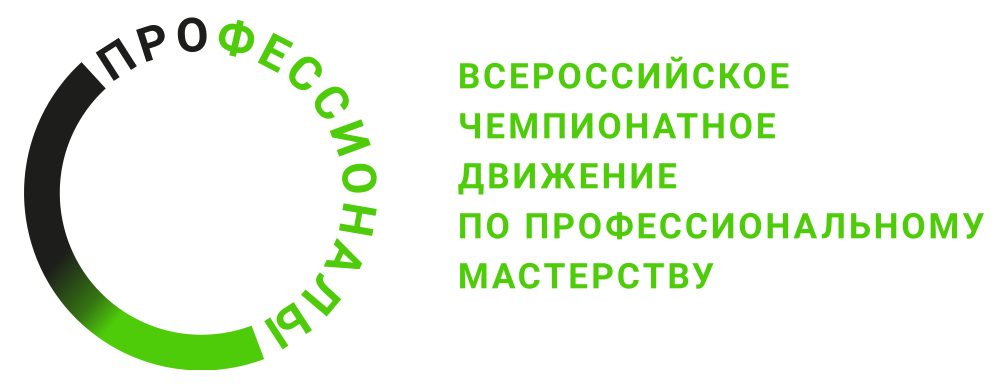 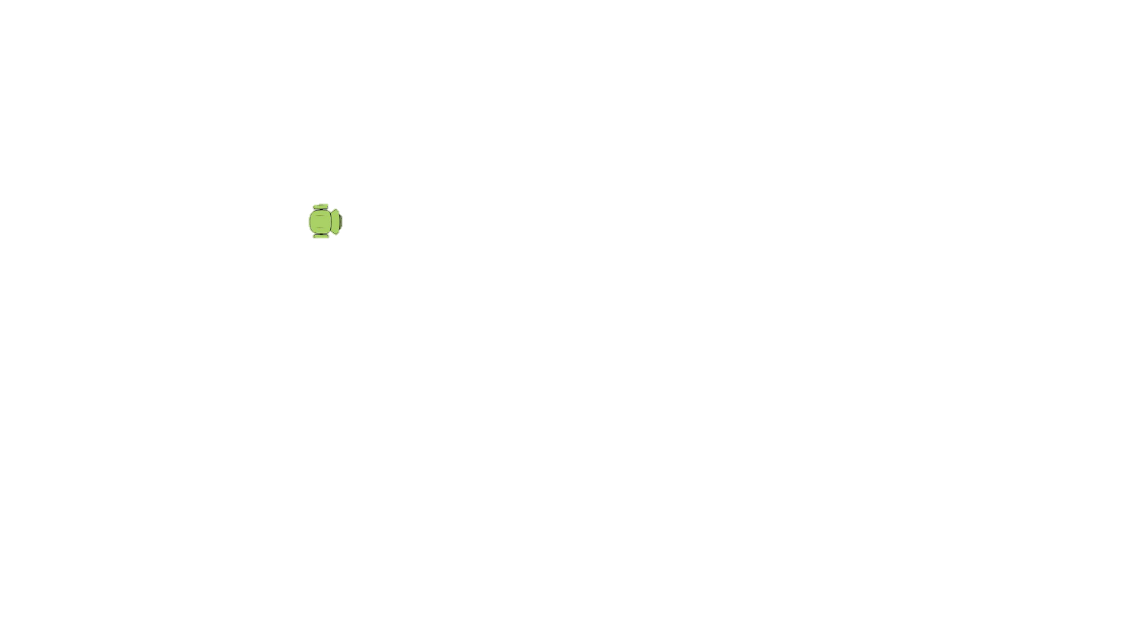 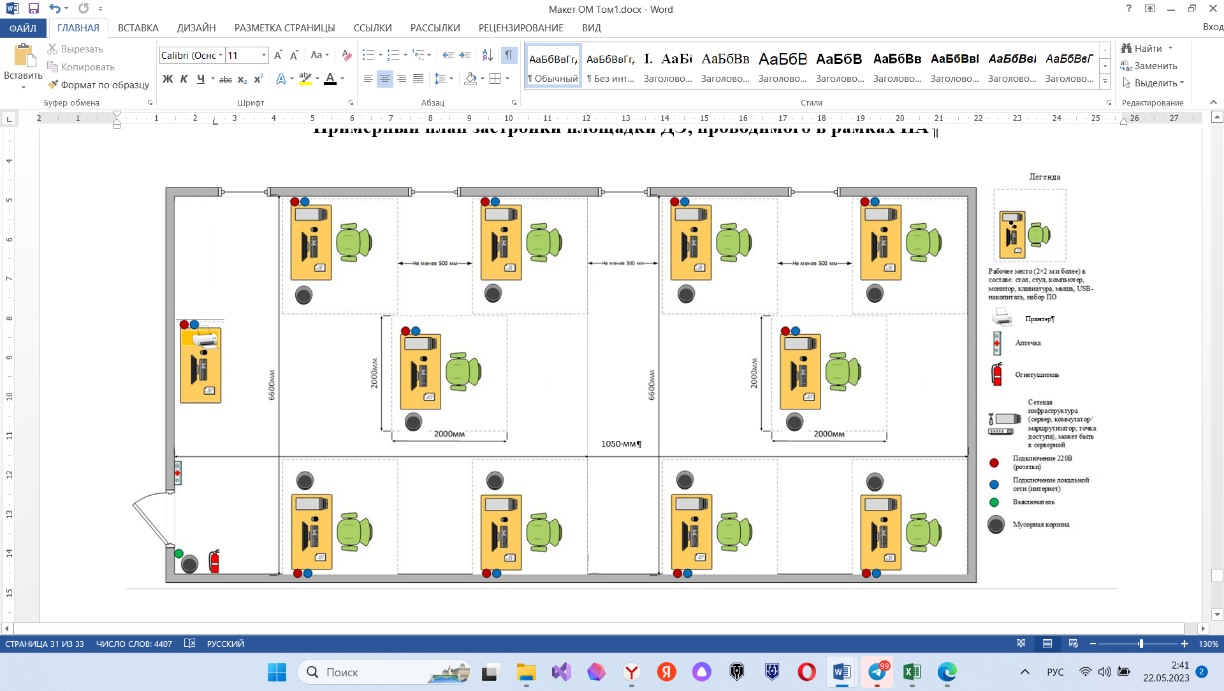 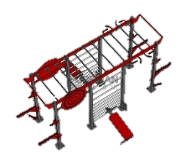 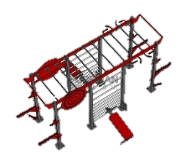 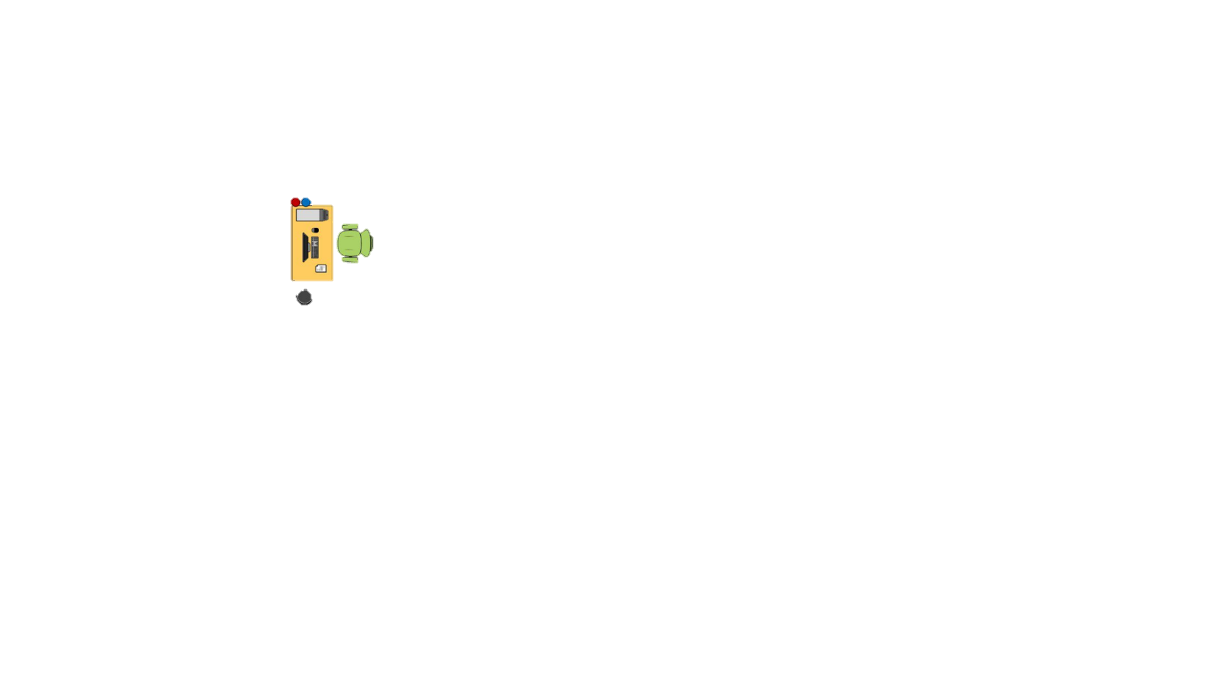 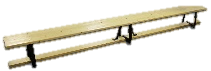 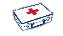 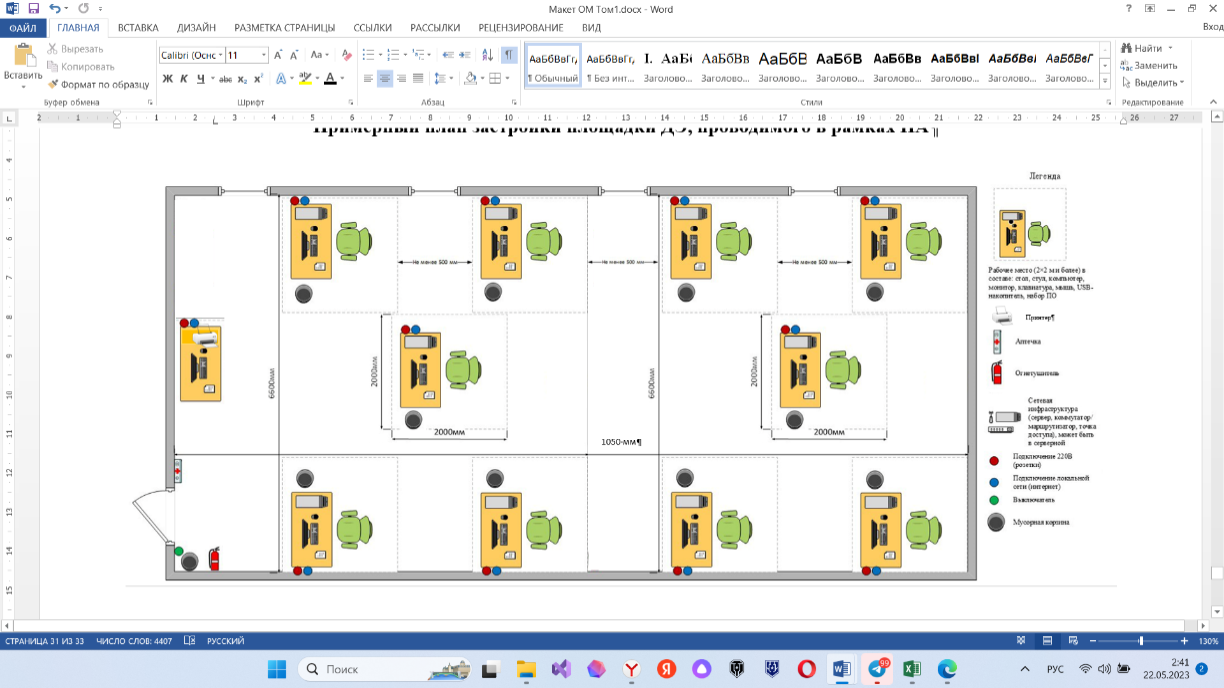 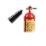 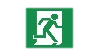 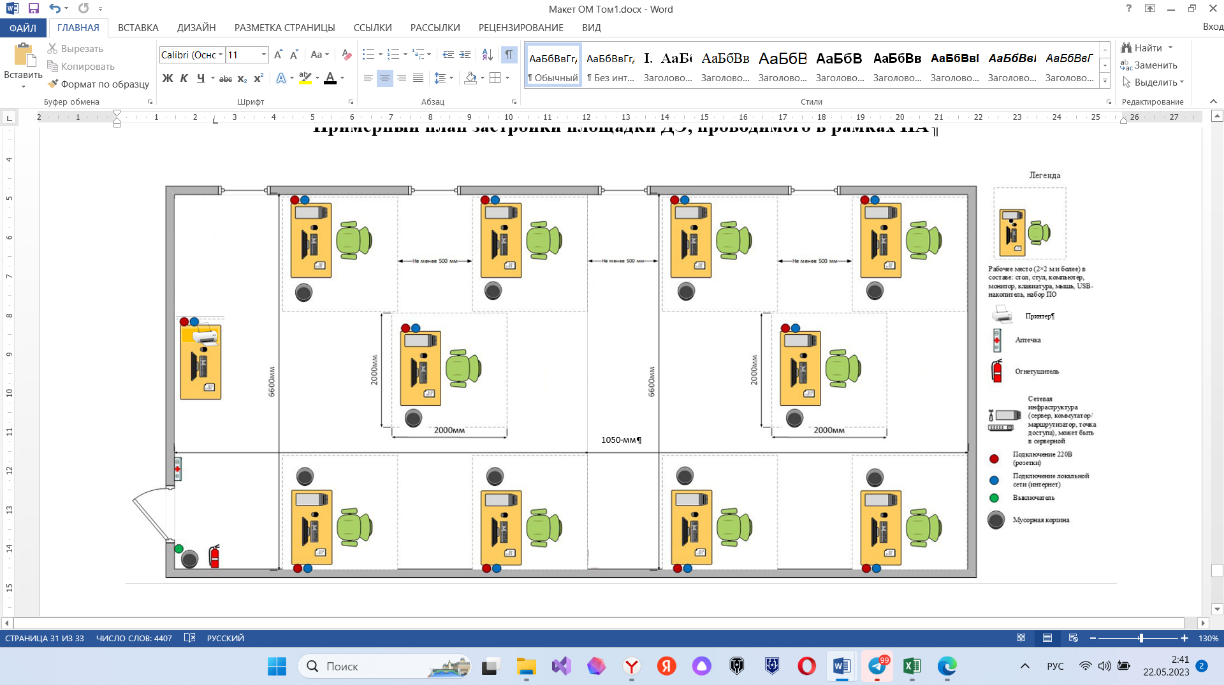 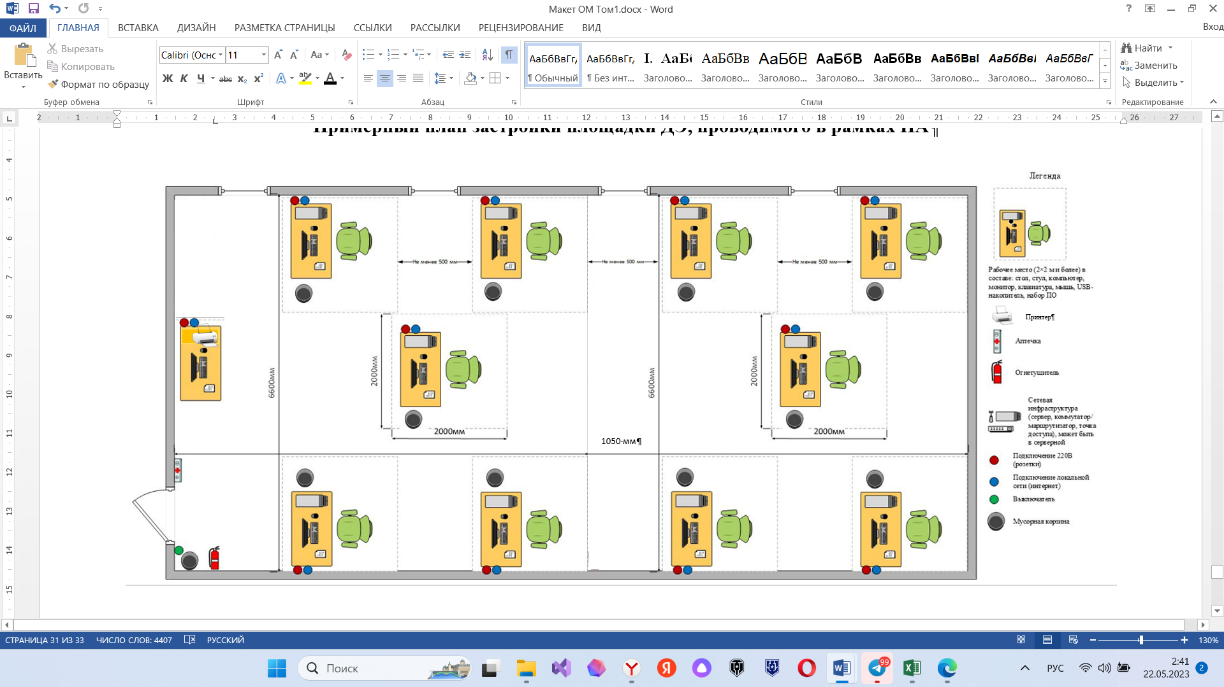 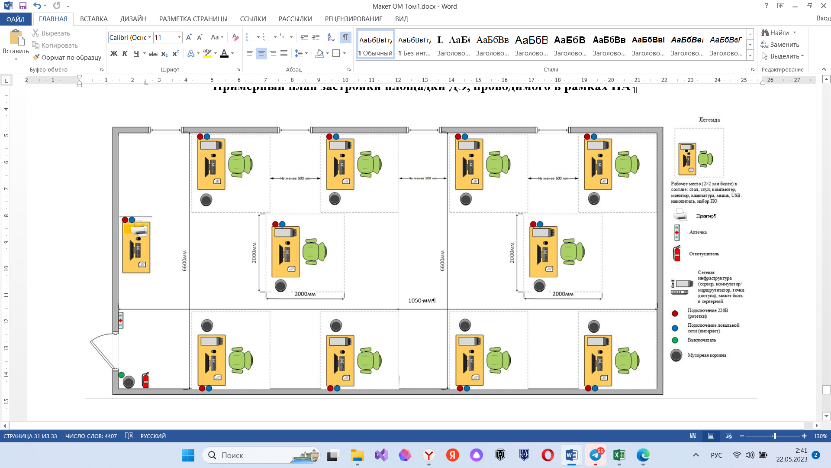 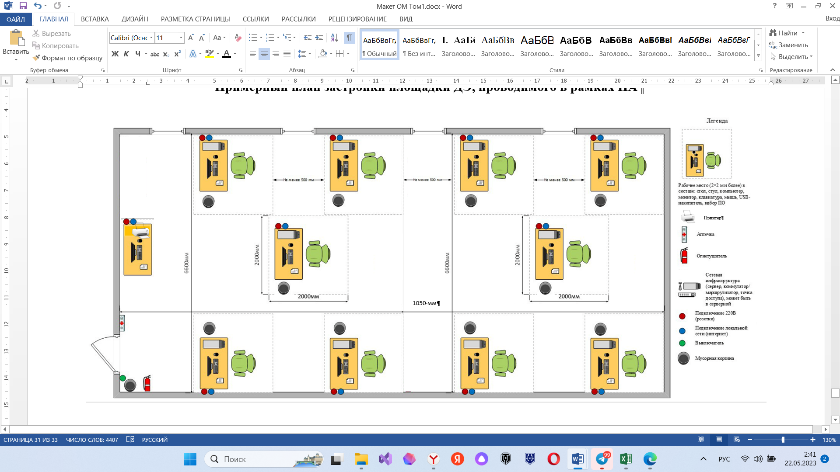 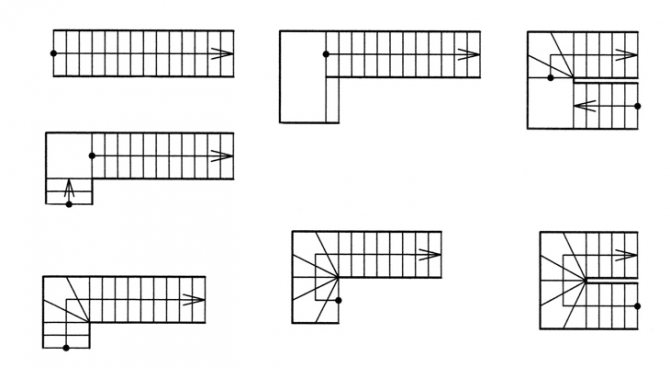 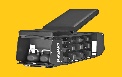 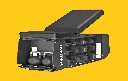 